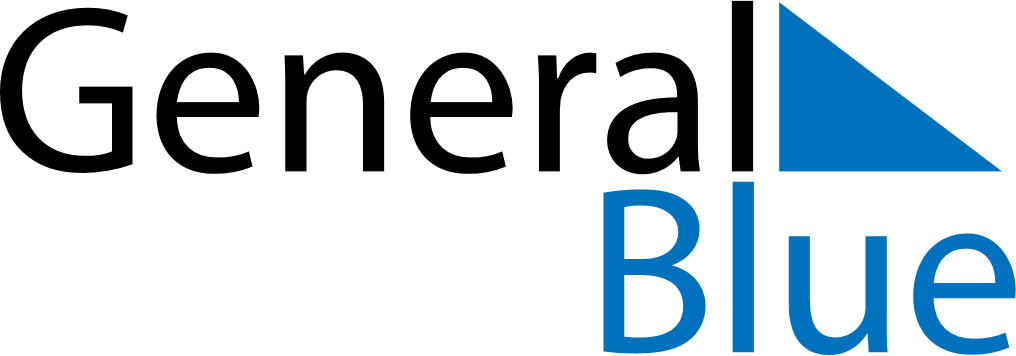 June 2024June 2024June 2024June 2024June 2024June 2024June 2024Perth, Scotland, United KingdomPerth, Scotland, United KingdomPerth, Scotland, United KingdomPerth, Scotland, United KingdomPerth, Scotland, United KingdomPerth, Scotland, United KingdomPerth, Scotland, United KingdomSundayMondayMondayTuesdayWednesdayThursdayFridaySaturday1Sunrise: 4:32 AMSunset: 9:50 PMDaylight: 17 hours and 17 minutes.23345678Sunrise: 4:31 AMSunset: 9:51 PMDaylight: 17 hours and 20 minutes.Sunrise: 4:30 AMSunset: 9:53 PMDaylight: 17 hours and 22 minutes.Sunrise: 4:30 AMSunset: 9:53 PMDaylight: 17 hours and 22 minutes.Sunrise: 4:29 AMSunset: 9:54 PMDaylight: 17 hours and 24 minutes.Sunrise: 4:28 AMSunset: 9:55 PMDaylight: 17 hours and 26 minutes.Sunrise: 4:28 AMSunset: 9:56 PMDaylight: 17 hours and 28 minutes.Sunrise: 4:27 AMSunset: 9:57 PMDaylight: 17 hours and 30 minutes.Sunrise: 4:26 AMSunset: 9:59 PMDaylight: 17 hours and 32 minutes.910101112131415Sunrise: 4:25 AMSunset: 10:00 PMDaylight: 17 hours and 34 minutes.Sunrise: 4:25 AMSunset: 10:00 PMDaylight: 17 hours and 35 minutes.Sunrise: 4:25 AMSunset: 10:00 PMDaylight: 17 hours and 35 minutes.Sunrise: 4:24 AMSunset: 10:01 PMDaylight: 17 hours and 36 minutes.Sunrise: 4:24 AMSunset: 10:02 PMDaylight: 17 hours and 38 minutes.Sunrise: 4:24 AMSunset: 10:03 PMDaylight: 17 hours and 39 minutes.Sunrise: 4:23 AMSunset: 10:04 PMDaylight: 17 hours and 40 minutes.Sunrise: 4:23 AMSunset: 10:04 PMDaylight: 17 hours and 41 minutes.1617171819202122Sunrise: 4:23 AMSunset: 10:05 PMDaylight: 17 hours and 41 minutes.Sunrise: 4:23 AMSunset: 10:05 PMDaylight: 17 hours and 42 minutes.Sunrise: 4:23 AMSunset: 10:05 PMDaylight: 17 hours and 42 minutes.Sunrise: 4:23 AMSunset: 10:06 PMDaylight: 17 hours and 42 minutes.Sunrise: 4:23 AMSunset: 10:06 PMDaylight: 17 hours and 43 minutes.Sunrise: 4:23 AMSunset: 10:06 PMDaylight: 17 hours and 43 minutes.Sunrise: 4:23 AMSunset: 10:07 PMDaylight: 17 hours and 43 minutes.Sunrise: 4:24 AMSunset: 10:07 PMDaylight: 17 hours and 43 minutes.2324242526272829Sunrise: 4:24 AMSunset: 10:07 PMDaylight: 17 hours and 43 minutes.Sunrise: 4:24 AMSunset: 10:07 PMDaylight: 17 hours and 42 minutes.Sunrise: 4:24 AMSunset: 10:07 PMDaylight: 17 hours and 42 minutes.Sunrise: 4:25 AMSunset: 10:07 PMDaylight: 17 hours and 42 minutes.Sunrise: 4:25 AMSunset: 10:07 PMDaylight: 17 hours and 41 minutes.Sunrise: 4:26 AMSunset: 10:07 PMDaylight: 17 hours and 40 minutes.Sunrise: 4:27 AMSunset: 10:07 PMDaylight: 17 hours and 39 minutes.Sunrise: 4:27 AMSunset: 10:06 PMDaylight: 17 hours and 38 minutes.30Sunrise: 4:28 AMSunset: 10:06 PMDaylight: 17 hours and 37 minutes.